KLASA:410-15/17-01/06URBROJ:2113/03-03-17-2Stubičke Toplice, 16.02.2017.Na temelju članka 39. st. 4. Zakona o lokalnoj i područnoj (regionalnoj) samoupravi (Nar. nov. br. 33/01, 60/01 – vjerodostojno tumačenje, 129/05, 109/07, 125/08, 36/09, 150/11 i 144/12) i članka 46. st. 2. t. 23. Statuta Općine Stubičke Toplice (Službeni glasnik KZŽ br. 16/09 i 9/13), obnašatelj dužnosti načelnika – zamjenik načelnika Općine Stubičke Toplice donosiODLUKUI.Utvrđuje se prijedlog Odluke o davanju podataka Turističkoj zajednici Općine Stubičke Toplice.II.Sastavni dio ove Odluke je prijedlog teksta Odluke i Obrazloženje.III.Prijedlog Odluke upućuje se na usvajanje Općinskom vijeću Općine Stubičke Toplice.o.d. NAČELNIKA – ZAMJENIK NAČELNIKAIvan Hren	DOSTAVITI:NaslovuArhiva, ovdjePRIJEDLOGKLASA:URBROJ:2113/03-01-17-Stubičke Toplice, Na temelju članka 11. st. 1. Zakona o zaštiti osobnih podataka (Nar. nov. br. 103/03, 118/06, 41/08 i 130/11) i članka 25. t. 16. Statuta Općine Stubičke Toplice (Službeni glasnik Krapinsko-zagorske županije br. 16/09 i 9/13), Općinsko vijeće Općine Stubičke Toplice na svojoj 39. sjednici, održanoj dana __. veljače 2017. godine donijelo jeODLUKUo davanju podataka Turističkoj zajednici Općine Stubičke TopliceOdobrava se davanje osobnih podataka (ime, prezime, adresu, adresu kuće za odmor, i OIB) o obveznicima poreza na kuće za odmor Turističkoj zajednici Općine Stubičke Toplice radi unosa podataka u sustav e - visitor.Ispitanici će o tome biti informirani objavom ove Odluke na web stranici Općine Stubičke Toplice.ObrazloženjeDirektorica Turističke zajednice Općine Stubičke Toplice podnijela je dana 07. veljače 2017. godine zahtjev za davanje podataka iz evidencije Jedinstvenog upravnog odjela o obveznicima poreza na kuće za odmor, i to ime, prezime, adresu, adresu kuće za odmor, i OIB, radi unosa podataka u sustav e- visitor, koji se koristi za utvrđivanje obveze plaćanja boravišne pristojbe.Obveza plaćanja boravišne pristojbe utvrđena je člankom 3. st. 1. t. 4. Zakona o boravišnoj pristojbi (Nar. nov. br. 152/08, 59/09, 97/13, 158/13, 30/14).Člankom 11. st. 1. Zakona o zaštiti osobnih podataka (Nar. nov. br. 103/03, 118/06, 41/08 i 130/11) određeno je da je voditelj zbirke osobnih podataka ovlašten dati osobne podatke na korištenje drugim primateljima na temelju pisanog zahtjeva ako je to potrebno radi obavljanja poslova u okviru zakonom utvrđene djelatnosti primatelja.UPUTA O PRAVNOM LIJEKU:Protiv ove odluke sukladno čl. 77a. Zakona o lokalnoj i područnoj (regionalnoj) samoupravi (Nar. nov. br. 33/01, 60/01, 129/05, 109/07, 36/09, 125/08, 150/11 i 144/12) ne može se izjaviti žalba, već se može pokrenuti upravni spor.Predsjednik Općinskog vijećaOpćine Stubičke TopliceStjepan SokačDOSTAVITI:Turistička zajednica Općine Stubičke Toplicewww.stubicketoplice.hr Arhiva, ovdje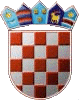 REPUBLIKA HRVATSKAKRAPINSKO-ZAGORSKA ŽUPANIJAOPĆINA STUBIČKE TOPLICENAČELNIK